Publicado en Madrid el 14/03/2024 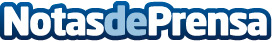 El Festival de la Nueva Bauhaus Europea vuelve a Bruselas: Proyectos españoles nominados a los Premios NBE 2024La Comisión Europea, en colaboración con la Presidencia belga del Consejo de la Unión Europea, organiza la segunda edición del Festival de la Nueva Bauhaus Europea, una iniciativa que conecta el Pacto Verde Europeo con la vida cotidiana y los espacios vitalesDatos de contacto:María GuijarroGPS Imagen y Comunicación, S.L.622836702Nota de prensa publicada en: https://www.notasdeprensa.es/el-festival-de-la-nueva-bauhaus-europea-vuelve Categorias: Internacional Interiorismo Artes Visuales Artes Escénicas Madrid Turismo Eventos Premios Universidades Innovación Tecnológica Arquitectura http://www.notasdeprensa.es